 SOS PRISÕES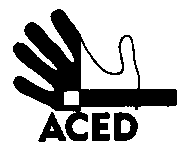 Ex.mos. SenhoresProvedor de Justiça; Inspecção-Geral dos Serviços de Justiça; Ministro da Justiça; C/cPresidente da República; Presidente da Assembleia da República; Presidente da Comissão de Assuntos Constitucionais, Direitos, Liberdades e Garantias da A.R.; Presidente da Comissão de Direitos Humanos da Ordem dos Advogados; Comissão Nacional para os Direitos HumanosLisboa, 12-02-2014N.Refª n.º 29/apd/14Assunto: castigos por reclamar pela forma de servir alimentos Ao receberem o serviço do pequeno-almoço na manhã de ontem, dia 11, dois reclusos reclamaram do leite frio e do pão duro no refeitório. Na presença de outros reclusos e do chefe Silva. 
Ou mesmo chefe Silva, da ala D, participou dos dois reclusos por estes "incentivarem um motin". É absurdo e falso, diz quem assistiu. Mas os reclusos foram fechados na própria cela, provavelmente por uma semana ou mais. E a seguir cumprirão 10 dia de cela disciplinar, o manco, como indica a rotina. Para quê, pergunta-se?
Reclamar contra a forma como entregam o comer continua a ser sujeito a processos disciplinares em vale de Judeus.Ao cuidado de quem de direito. A Direcção